31.08.2022 Вот и закончилось самое любимое время года у детей. В последний день уходящего лета педагоги МБУ ДО «СЮТ» провели конкурс сочинений «Моё лучшее лето». Педагоги в дружеской обстановке провели беседу с детьми. Ребята нарисовали свои самые интересные и запоминающие моменты уходящего лета, написали сочинения. Мы будем хранить работы ребят, чтобы вместе с ребятами, прочитав их через время, вспомнить лучшее лето.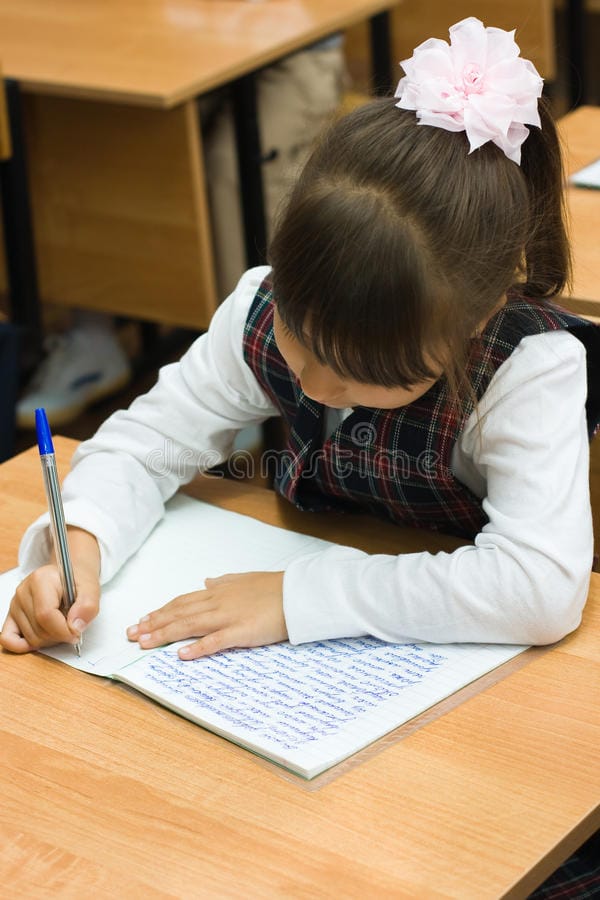 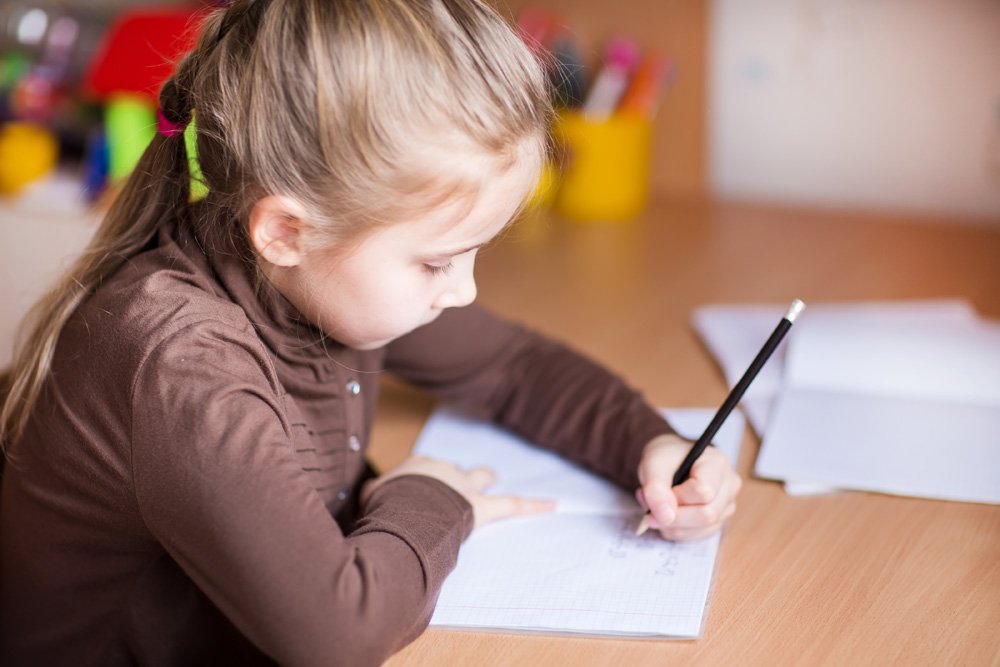 